____l____  sottoscritto/a _____________________________________________________genitore dell’alunno  _________________________________________________________nato/a a _____________________________________ il ____________________________classe  ______________ di   Scuola Primaria□   AUTORIZZA				□	NON AUTORIZZAL’effettuazione sul suddetto minore di fotografie in occasioni di manifestazioni scolastiche con utilizzo a fini esclusivi di documentazione didattica, anche mediante diffusione su rete web.I sottoscritti, consapevoli delle conseguenze amministrative e penali per chi rilascia dichiarazioni non corrispondenti a verità, ai sensi del DPR 245/2000, dichiarano di aver effettuato la scelta richiesta in osservanza delle disposizioni sulla responsabilità genitoriale di cui agli artt. 316-337 quarter del codice civile, che richiedono il consenso di entrambi i genitori.Data_____________________								Firma ______________________								Firma ________________________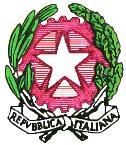 Ministero dell’Istruzione e del MeritoISTITUTO COMPRENSIVO STATALE “CANNIZZARO-GALATTI”Via M.Giurba n.2 - 98123 MESSINA - Tel. 090/716398 - Fax 0906415456Distretto Scolastico 029 – Codice Fiscale 80008360838 e-mail: meic86600p@istruzione.it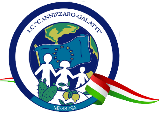 